The Arizona Space Grant Symposium abstracts are limited to 150 words. It is therefore wise to focus on the major elements. A general approach you may want to consider:Begin by capturing the problem/question(s) you have been trying to address in your research, and highlight your objective(s)Next, summarize the methods / activities pursued to address the problemThen, summarize your results / accomplishmentsFinally, conclude with interpretations of those results and their significance. In the case of R&D work, science education, or science writing, conclude with your interpretations of the potential utility and impact the product / activities / articles will have.Five Sentence BreakdownSentence 1:  Big picture topic and how it relates to other research in your field(s), possibly with reference to scholars (“The question of xxx has been widely debated in xxx field, with scholars such as xxx and xx arguing xxx]”).Sentence 2:  Gap in the research on this topic and how you contribute to xxx knowledge. (“However, these articles/arguments/perspectives have not adequately addressed the issue of xxx. My research addresses the issue of xx with special attention to xxx”).Sentence 3: The specific material that you are examining–your data. (“Specifically, in my project, I have been examining xxx, in order to show xxx.”)Sentence 4:  Your main argument and contribution, concisely and clearly stated. (“I argue that…”)Sentence 5:  Strong Conclusion!  (“In conclusion, this project sheds new light on and/or contributes to xxx research by…”).Title of project (not included in word count): ______________________________________________________________________________Author name, followed by mentor and supporting student names (co-authors) (not included in word count):______________________________________________________________________________Introduction sentence: The“so what “ of your project.____________________________________________________________________________________________________________________________________________________________Statement of problem or question you are trying to answer:____________________________________________________________________________________________________________________________________________________________Purpose of your experiment:____________________________________________________________________________________________________________________________________________________________Summary of methods used:____________________________________________________________________________________________________________________________________________________________Summary of results:____________________________________________________________________________________________________________________________________________________________Brief interpretation and potential future activities:____________________________________________________________________________________________________________________________________________________________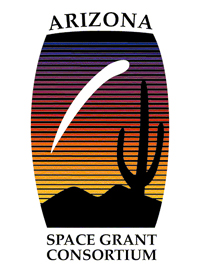 ABSTRACT PREPARATION WORKSHEET